№ п/пНаименование товара, работ, услугЕд. изм.Кол-воТехнические, функциональные характеристикиТехнические, функциональные характеристики№ п/пНаименование товара, работ, услугЕд. изм.Кол-воПоказатель (наименование комплектующего, технического параметра и т.п.)Описание, значениеСпортивное оборудованиеСО 4.065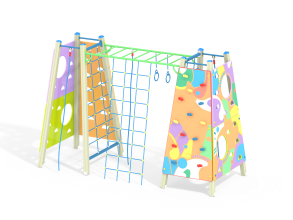 Шт. 1Спортивное оборудованиеСО 4.065Шт. 1Высота  (мм) 2800(± 10мм)Спортивное оборудованиеСО 4.065Шт. 1Длина  (мм)4300(± 10мм)Спортивное оборудованиеСО 4.065Шт. 1Ширина  (мм)1650(± 10мм)Спортивное оборудованиеСО 4.065Шт. 1Применяемые материалыПрименяемые материалыСпортивное оборудованиеСО 4.065Шт. 1СтолбыВ кол-ве 8 шт. клееного деревянного  бруса, сечением не менее 100х100 мм и имеющими скругленный профиль с канавкой  посередине. Сверху столбы должны заканчиваться пластиковой  заглушкой синего цвета в форме четырехгранной усеченной пирамиды.Снизу столбы должны оканчиваться металлическими оцинкованными  подпятниками, выполненными из листовой стали толщиной не менее 4 мм и трубы диаметром не менее 57 мм (толщина стенки 3.5 мм). Усиление устойчивости конструкции комплекса должно обеспечиваться за счет крепления, перпендикулярно подпятникам, закладных элементов из профильной трубы сечением не менее 50х25 мм. Усиливающие закладные элементы крепятся к столбам на два глухаря.  Подпятники должны заканчиваться монтажными круглыми фланцами, выполненными из стали толщиной не менее 3 мм. Нижняя часть подпятников и закладных элементов бетонируются в землю.Спортивное оборудованиеСО 4.065Шт. 1Сетка полипропиленоваяВ кол-ве 3 шт. Первая размером не менее 900х2700ммзакреплена на рукоходе. Должна быть выполнена из полипропиленового армированного каната, скрепленного между собой антивандальной и безопасной  пластиковойстяжкой троса и заканчиваться «Т» образной пластиковой заглушкой по бокам сетки. Размер ячейки сетки 300х300 мм.Вторая и третья сеткизакреплены сверху и снизу на металлических перекладинах сечением 50х50 мм, справа и слева на столбах. Сетки выполнены в форме трапеции высотой 2300 мм и с размерами основания трапеции 740 мм и 1380 мм, с размерами ячейки от 250х250 мм до 280х280 мм. (сужаются к верху трапеции).Спортивное оборудованиеСО 4.065Шт. 1Альпинистская стенкаВ кол-ве 4 шт. должны быть выполнены из влагостойкой фанеры марки ФСФ сорт не ниже 2/2 и толщиной не менее 24мм, должны иметь художественную роспись в стиле детского граффити.Две альпинистские стенки в форме трапеции составные из двух половинок по высоте, имеют маленькие прорези для ног и большие круглые лазы диаметром 500 мм по одному на каждую половинку стенки. Третья в форме трапеции размерами не менее 2250х1170 мм с прорезями для ног по всей высоте в шахматном порядке.Четвертая в форме трапеции размерами не менее 2250х1170 мм, глухая с закрепленными на ней скалолазными зацепами по всей высоте.Спортивное оборудованиеСО 4.065Шт. 1РукоходВ кол-ве 1 шт. должен быть выполнен  из металлической трубы диаметром не менее 32мм и толщиной стенки 3.5мм и иметь четыре ребра жесткости и с четырьмя штампованными ушками, выполненными из листовой стали толщиной не менее 4мм, под 8 саморезов. Ушки крепления должны быть наклонены относительно вертикали в 2 плоскостях повторяя наклон столбов.Спортивное оборудованиеСО 4.065Шт. 1Перекладина с канатомВ кол-ве 2 шт. должна быть выполнена  из металлической трубы диаметром не менее 32мм и толщиной стенки 3.5мм с двумя штампованными ушками, выполненными из листовой стали толщиной не менее 4 мм, под 4 самореза. Канат полипропиленовый диаметр не менее 30мм.Спортивное оборудованиеСО 4.065Шт. 1ПерекладиныВ кол-ве 2 шт. должна быть выполнена  из металлической трубы диаметром не менее 32мм и толщиной стенки 3.5мм с двумя штампованными ушками, выполненными из листовой стали толщиной не менее 4мм, под 4 самореза.Спортивное оборудованиеСО 4.065Шт. 1Конструктивные особенностиУстановитьспортивный комплекс в виде двух усеченных пирамид из четырех столбов каждая. На пирамидах установлены альпинистские стенки и сетки полипропиленовые. Пирамиды соединены рукоходом, на которомзакреплена одна полипропиленовая сетка, один полипропиленовый канат, кольца гимнастические. Спортивное оборудованиеСО 4.065Шт. 1МатериалыКлееный деревянный брус  должен быть выполнен из сосновой древесины, подвергнут специальной обработке и сушке до мебельной влажности 7-10%, тщательно отшлифован  со всех сторон и покрашен в заводских условиях профессиональными двухкомпонентными красками. Влагостойкая фанера должна быть  марки ФСФ сорт не ниже 2/2, все торцы фанеры должны быть закругленными, радиус не менее 20мм, ГОСТ Р 52169-2012 и окрашенная двухкомпонентной краской, специально предназначенной для применения на детских площадках, стойкой к сложным погодным условиям, истиранию, устойчивой к воздействию ультрафиолета и влаги. Металл покрашен полимерной порошковой краской. Заглушки пластиковые, цветные. Все метизы оцинкованы. Канат полипропиленовый. Все резьбовые соединения должны быть закрыты разноцветными пластиковыми заглушками.